Additional Transition Material - Law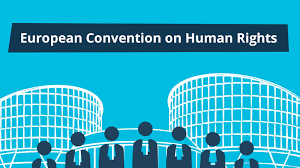 Designed for progressing from GCSE to A Level)Task 1Here is a link to the European Convention on Human Rights (ECHR), http://www.hri.org/docs/ECHR50.htmlThe ECHR is a global document, setting out worldwide human rights. So it isn’t just confined to the European nationsRead BOTH Article 5 (the right to liberty) and Article 11 (the right to peaceful assembly)Task 2Using the internet, find and read the Health Protection (Coronavirus Restrictions) (England) Regulations 2020 – here’s a link, http://www.legislation.gov.uk/uksi/2020/350/made The Regulations, (otherwise known as a Statutory Instrument) were written by the current serving Secretary of State for Health, Matt Hancock in March 2020Pay particular attention to:-Regulation 4 - ‘Requirement to close businesses and premises during the emergency’Regulation 6 - ‘Restrictions on movement’Regulation 7 - ‘Restrictions on gatherings’Regulation 9 – ‘Offences and penalties’Task 3Discuss the following, using no more than 2 sides of A4 paper:-In a national emergency such as a pandemic, it may be justified to close businesses and limit the rights of individuals to freedom of movement/liberty, while further restricting their ability to take part in gatherings. Discuss whether you agree with this statement Can the measures contained in the Coronavirus Regulations 2020 be viewed as a necessary precaution to save life? Alternatively, would you argue that the Coronavirus Regulations show a total disregard for the rights in Articles 5 and 11 of the European Convention on Human Rights?